Вниманию работодателей: успейте сдать отчетность в ПФР!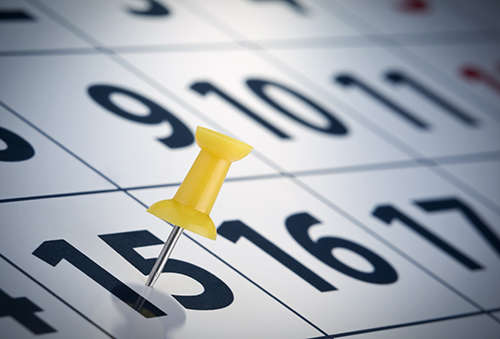 Работодателям не позднее 16 сентября 2019 года следует отчитаться за август этого года по форме СЗВ-М. Важно помнить, что за нарушения установленных сроков и правил подготовки отчетности предусмотрены штрафы: 500 рублей – за каждое застрахованное лицо, данные о котором были направлены с опозданием, оказались недостоверными или вовсе не были представлены. Отметим также, что страхователь штрафуется и за несоблюдение порядка представления сведений в форме электронных документов. Сумма финансовой санкции – 1000 рублей. При неуплате наложенных штрафов взыскание осуществляется в судебном порядке  с учетом судебных издержек.Ежемесячная отчетность подается всеми работодателями, стоящими на учете в ПФР, вне зависимости от факта начисления заработной платы и других вознаграждений. Отчетность необходимо сдавать за всех работников, включая и тех, кто находится в отпуске без сохранения заработной платы, декретном отпуске или в отпуске по уходу за ребёнком. Кроме этого, необходимо отчитаться также и о лицах, с которыми заключен гражданско-правовой договор. В Белгородской области Пенсионный фонд ежемесячно принимает отчетность более чем от 30 тысяч страхователей.Учитывая ограниченные сроки, Отделение ПФР рекомендует всем страхователям направлять отчеты по телекоммуникационным каналам связи с электронной подписью независимо от численности сотрудников, не ожидая последнего дня отчётности.Напомним, что сведения по форме СЗВ-М включают в себя: ФИО, страховой номер индивидуального лицевого счета (СНИЛС), ИНН.По всем возникающим вопросам страхователи могут обращаться в территориальный орган ПФР или по телефону региональной горячей линии 8(4722)30-69-67.